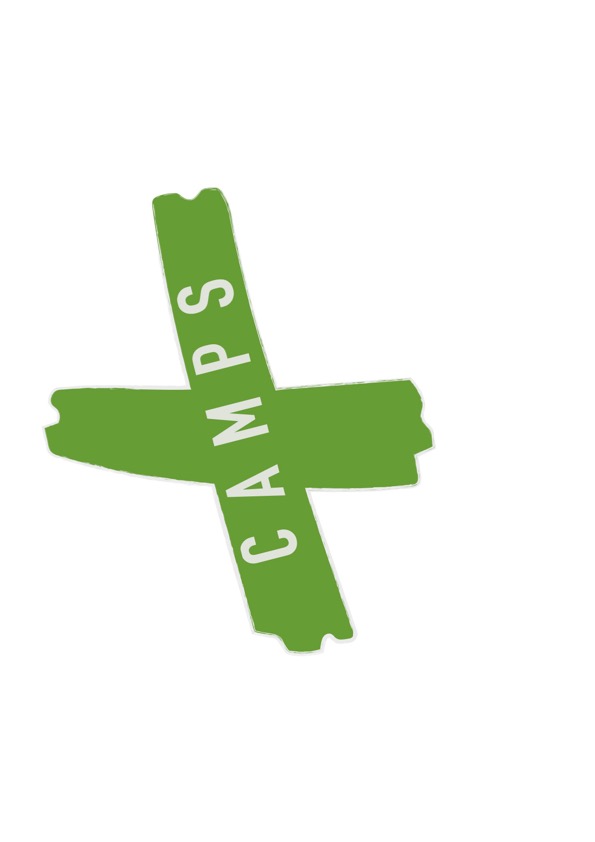 Plus Camp operate normally between the hours of 9am and 4pm, with the option of early drop off at 8.30am. If a booking is made, it is expected that drop off and collection will be no more than 5 minutes outside of the hours booked.Failure to adhere to these requirements will result in:Firstly, a verbal request to ensure it doesn’t happen againSecondly, a £10 early drop off or late pick up charge for each occasion thereafter.Plus Camp will not accept any child before the hours of 8.30am.In the event where a child is not collected by 4pm, our ‘No Pickup Policy’ will be implemented.